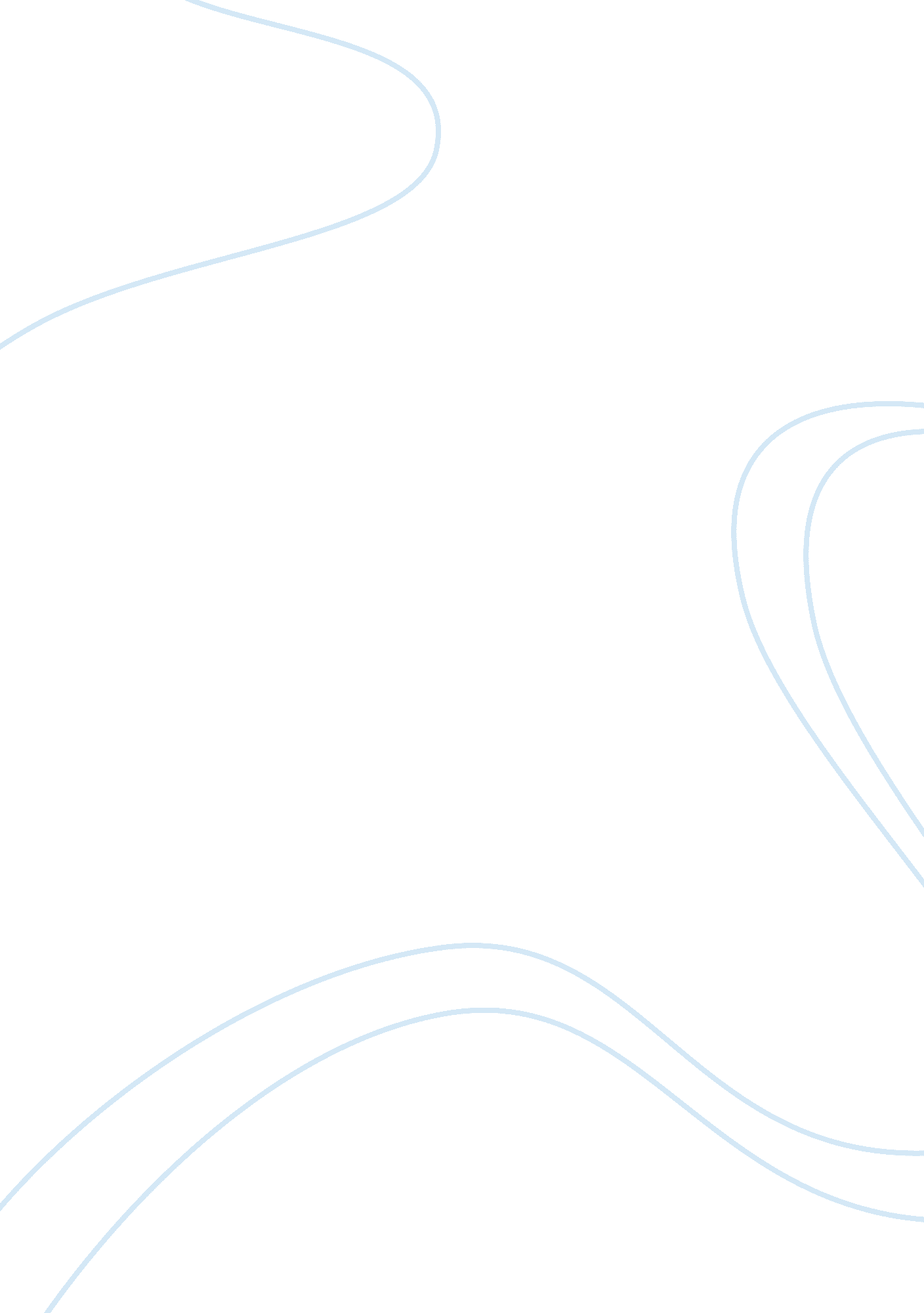 Visual effectsBusiness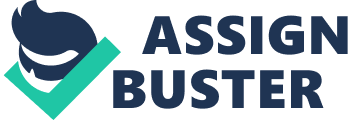 Lecturer Visual Effects Data visualization entails the approaches applied in communicating data and information through encoding interms of visual objects like points, lines and bars that are illustrated in graphics. The paper analyses the data visualization effects illustrated in the two attached PowerPoint slides, through the standard criteria (Edward 71). 
Data visualization 01 is analyzed through Tufte’s guidelines. The image is appropriate due to the high resolution that improves visibility. The data also illustrates visualization excellence through communicating complex ideas clearly (Edward 59); for instance, the negative effects of HAIs. The principles of the visualization illustrate content focus. The visualization concentrates on illustrating how HAI is contracted. 
Data visualization 02 is studied through the common dash board mistakes of Stephen Few. The data arrangement is poor (Edward 93). This is because four bar graphs and one pie chart are squeezed in one slide page. This minimizes visual clarity. There is also poorly highlighting of the most important information. This is because a lot of information is illustrated in a single page, leading to confusion. 
Data visualization 03 is analyzed through the excel dashboards. Excel enables effective illustrating of statistical data through graphs, tables and charts (Edward 36). The top hashtags and top mentions are summarized accordingly through the bar graphs. However, illustrating a lot of visual information in one page is not desirable, as it may confuse the audience. 
The dog images are illustrated through the analytical designs principles. The two dog images illustrate a dog in a jumping motion. The first image illustrates the dog jumping into a water body. The second image shows the impact that the do has on the water surface due to the jumping force. 
Work Cited 
Tufte, Edward. (2011). The Visual Display of Quantitative Information. Cheshire, Connecticut: Graphics Press. 